- - - - - - - - - - - - - - - - - - - - - - - -ACTA No.03- - - 02/02/2016 - - - - - - - - - - - - - - - - - - - - - - - - - - - - - - - - - - - - - - - - - - - - - - - - - - - - - - - - - - - - - - - - - - - - - - - - - - -- - - - - - - - -  - - EN LA CIUDAD DE SILAO, ESTADO DE GUANAJUATO A LOS 02 DIAS DEL MES DE FEBRERO DEL 2016 DOS MIL DIECISEIS, SIENDO LAS 8:30 HORAS EN LA SALA DE JUNTAS DEL SISTEMA DE AGUA POTABLE Y ALCANTARILLADO DE SILAO, UBICADAS CARRILLO PUERTO NO.15 ZONA CENTRO DE ESTA CIUDAD, LOS MIEMBROS DEL CONSEJO DIRECTIVO DE SAPAS, SE REUNEN PARA DAR APERTURA A LA SESION ORDINARIA, LA CUAL SE LLEVA A CABO BAJO EL SIGUIENTE ORDEN DEL DIA:- - - - - - - - - - - - - - - - - - - - - - - - - - - - - - - - - - - - - -  - - Lista de asistencia y comprobación del Quórum Legal. - - - - - - - - - - - - - - - - - - - - - - - Lectura del Acta anterior. - - - - - - - - - - - - - - - - - - - - - - - - - - - - - - - - - - - - - -  - - Dirección General. - - - - - - - - - - - - - - - - - - - - - - - - - - - - - - - - - - - - - - - - - - - - - - - - - Informe del Programa de Modernización de Áreas Comerciales. - - - - - - - - - - - - - - - - - - Informe de Agenda para el Desarrollo Municipal. - - - - - - - - - - - - - - - - - - - - - - - - - - - - -Presentación del Programa de Gobierno Municipal. - - - - - - - - - - - - - - - - - - - - - - - - - - - Respuesta a oficio del Sindicato 25 de Octubre (solicitud de uniformes). - - - - - - - - - - - - Informe de Capacitación tema “Títulos de Concesión emitidos por la CONAGUA”. - - - - - -Informe de avance a la Obra de Suministro e Instalación de medidores. - - - - - - - - - - - - -Informe del Equipamiento del Pozo de la Comunicad de Santo Tomas. - - - - - - - - - - - - - - Respuesta a Oficio de la Empresa LUXMA S.A. de C.V.- - - - - - - - - - - - - - - - - - - - - - - - - -Solicitud de Agua Tratada para una fracción del Predio de Guadalupe. - - - - - - - - - - - - - - Asuntos Jurídicos. - - - - - - - - - - - - - - - - - - - - - - - - - - - - - - - - - - - - - - - - - - - - - - - - - Robo de camioneta del SAPAS. - - - - - - - - - - - - - - - - - - - - - - - - - - - - - - - - - - - - - - - - -Asuntos Laborales. - - - - - - - - - - - - - - - - - - - - - - - - - - - - - - - - - - - - - - - - - - - - - - - - -Solicitud de información por Acceso a la Información. - - - - - - - - - - - - - - - - - - - - - - - - -Solicitudes de Factibilidad: - - - - - - - - - - - - - - - - - - - - - - - - - - - - - - - - - - - - - - - - - - - Restaurante Reyes. - - - - - - - - - - - - - - - - - - - - - - - - - - - - - -- - - - - - - - - - - - - - - - - - -Hotel I Stay Silao. - - - - -  - - - -  - - - -- - - - - - - - - - - - - - - - - - - - - - - - - - - - - - - - - - - -Centinela Park. - - - - - - - - - - - - - - - - - - - - - - - - - - - - - -- - - - - - - - - - - - - - - - - - - - - Medios de Comunicación. - - - - - - - - - - - - - - - - - - - - - - - - - - - - - - - - - - - - - - - - - - - -Propuestas de Medios de Comunicación. - - - - - - - - - - - - - - - - - - - - - - - - - - - - - - - - - - Asuntos Generales. - - - - - - - - - - - - - - - - - - - - - - - - - - - - - - - - - - - - - - - - - - - - - - - - - Clausura de la Sesión. - - - - - - - - - - - - - - - - - - - - - - - - - - - - - - - - - - - - - - - - - - - - - - - - - - - - -  - - - - - - - - - -  - - - - - - - - - - - -  - - - - - - - -  - - - - - - -- - - - - - - - - -  - - - - - - - -  - - 1.- Pase  de  lista  de  los  Asistentes y Verificación del Quórum Legal.- - - - - - - - - -  En el primer punto estando reunidos en la sala de juntas recinto que ocupa el Sistema de Agua Potable y Alcantarillado de Silao, siendo las 08:30 A.M., se da inicio a la Sesión Ordinaria, presidiendo la misma el Ing. Rogelio Torres García Presidente del Consejo Directivo, a continuación solicita la aprobación d	el orden del día, misma que es aprobada por unanimidad de votos, acto seguido, se procede al pase de la lista de asistencia, encontrándose presentes en este momento las siguientes personas: - - - - - - - - - - - - - - - -- - - - - - - - - - - - - - - - - - - - - - - - - - - - - - - - - - - - - - - - - - - - - - - - - -- - - - - - - - - - - - - - - - 1.- C. RAFAEL ALVAREZ RAMIREZ, 2.- ARQ. MANUEL TERRONES ALVARADO. 3.- ING. MARIO ROBERTO LOPEZ REMUS. 4.- ING. ROGELIO TORRES GARCIA. 5.-C.P. VANESSA ARIADNA MEZA ORTEGA. 6.- MVZ. MELCHOR VAZQUEZ MENDEZ. 8.- ING. OCTAVIO MANUEL MORENO OLIVA. 9. ARQ. MARISA MARGARITA BRAVO AGUIRRE. 10.- ING. LUIS ANTONIO DURAN HERNANDEZ. - - - - - - - - - - - - - - - - - - - - - - - - - - - - - - - - - - - - - - - - - - - - - - - - - - - - - - - - - - - - - - - - - - - - - - - - - - - - - - - - - - - - - - - - - 2.	Lectura y aprobación del Acta anterior. - - - - - - - - -  - - - - - - - -  - - - - - - - - - - - - - - -- Como segundo punto, el Presidente del Consejo Directivo, da lectura al resumen de los asuntos tratados en la Sesión Ordinaria Anterior, sometiendo a consideración de los presentes  que no queda tema alguno por consid	erar, estando de acuerdo por los que estuvieron presentes en dicha Sesión, se procede a la firma de ella. - - - - - - - - -  - -  - - - - - - - - - - - - -- - -- - - -- - - - - - - - - - - - - - - - - - - - - - - - - - - - - - - - - - - - - - - - - - - - - - - - - - - 3. Dirección General. - - - - -- - - - - - - - - - - - - - - - - - - - - - - - - - - - - - - - - - - - - - - - - - - - •Informe del Programa de Modernización de Áreas Comerciales. - - - - - - - - -  - - - - - - Se informa por parte de la Directora General que se dio cabal cumplimiento al requerimiento realizado al SAPAS por parte de BANOBRAS mediante oficio No. GFFI/112100/004/2016 emitido por parte del Lic. Lorenzo M. Thomas Ruiz, ya que desde la fecha en que se recibió se ha dado el seguimiento oportuno, así mismo se ha dado continuidad con el IMTA para la elaboración del Proyecto Ejecutivo del programa en mención, entregando la información necesaria, cabe hacer mención que el enlace de este Organismo Operador, será la Lic. Marcelina A. Arredondo García, Directora Comercial del SAPAS. - - - - - - - - -  - - - -  -- - - - - -- - - - - - - - - - - - - - - - - - - - - - - - - - - - - - - - - - - - - - - - - - - - -- - - - - - - - - - - - - - - - - - - - •Informe de Agenda para el Desarrollo Municipal. - - - - -- - - - - - - - - - - - - - - - - - - - - - -Comenta la Arq. Marisa Bravo que la Agenda para el Desarrollo Municipal es el mismo plan de trabajo en el Programa de Agenda desde lo Local que se venía realizando con el SAPAS, comentando a los presentes que siempre el Organismo Operador siempre ha estado de manera activa y en el debido cumplimiento a lo solicitado por parte del Municipio.- •Presentación del Programa de Gobierno Municipal. - - -- - - - - - - - - - - - - - - - - - -  - - -De igual forma, procede la Arq. Marisa Bravo a mencionar que el día de mañana 03 de febrero en punto de las 17:00hrs., se realizara la presentación del “Programa de Gobierno 2015-2018” en el jardín principal, procediendo a entregarse la invitación a los miembros del Consejo Directivo para poder contar con su participación ya que se darán a conocer las acciones de las que formara parte este Organismo Operador.- - - - - - - - - - - - - - - - - - - - - •Respuesta a oficio del Sindicato 25 de Octubre (solicitud de uniformes). - - - - - - - - - Con relación a las peticiones sindicales referente a otorgar cada año a los trabajadores sindicalizados uniformes, el Presidente del Consejo Directivo informa a través de la Dirección General, que se dio contestación a la solicitud, informando que se está eligiendo a la empresa que proveedora considerando el presupuesto y calidad para otorgarlos, por lo que una vez que se tenga a la empresa proveedora se informara para la opinión del sindicato.- - - - - - - - - - - - - - - - - - - - - - - - - - - - - - - - - -- - - - - - - - - - - - - - - - - - - - - - - - - - - - - - - - - - - - - - - - - -- - - - - - - - - - - -- - - - - - - - - - - - - - - - - - - - - - - - - - - - - -- - - - - - - - •Informe de Capacitación tema “Títulos de Concesión emitidos por la CONAGUA”. - Se informa que el pasado 26 de enero del año en curso, se llevó a cabo la capacitación en mención a petición de la Dirección de Promoción Rural y del Síndico del H. Ayuntamiento, con la finalidad de tener el debido conocimiento al proceso y trámites ante la CONAGUA, cabe hacer mención que dentro de la capacitación se contó con la presencia del Director y personal de Desarrollo Social y Comisión del Agua del H. Ayuntamiento de este municipio. - - - - - - - - - -- - - - - - - - - - - -- - - - - - - - - - - - - - - - - - - - - - - - - - - - - - - - - - -- - - - - - - - - - •Informe de avance a la Obra de Suministro e Instalación de medidores. - - - - - - - - - -En uso de la voz informa el Ing. Rafal García, Jefe del Departamento de Planeación de Proyectos del SAPAS, que hasta el 29 de enero del presente año se ha realizado un avance del 47% de la Obra, es decir se han instalado 737 micromedidore obteniendo un total de 1563 beneficiarios, de esta forma en próxima sesión del Consejo y para detallar más a fondo el tema realizara la presentación de “Reconfiguración de Proyecto de Sectorización”.- - - - - - - - - - -- - - - - - - - - - - -- - - - - - - - - - - - - - - - - - - - - - - - - - - - - - - - - - -- - - - - - - - -  -Con relación al tema, se hace de su conocimiento a los presentes por parte del Ing. Jesús Rafael, Director de Proyectos del SAPAS, que el pasado 23 de enero el Ing. Luis Antonio Hernández Durán, suspendió personalmente los trabajos que se vienen realizando en la Calle Av. Álvaro Obregón, argumentó e indico que por imagen urbana no se deberán colocar los medidores fuera de los registros que se encuentran en la vialidad, aunado a ello se muestran algunas imágenes al Ing. Luis Antonio Hernández, de cómo están colocados algunos medidores, determinando los pro y los contra de colocarlos de forma subterránea.- Así mismo y para hacer de manera formal las peticiones de cómo realizar la colocación por parte del Ing. Luis Antonio Durán, comenta que emitirá mediante oficio los requerimientos para la colocación actual de los medidores. - - -- - - - - - - - - - - - - - - - - - - - - - - - - - - - - - -  - - - - - - - - - -- - - - - - - - - - - -- - - - - - - - - - - - - - - - - - - - - - - - - - - - - - - - - - -- - - - - - - - -  -•Informe del Equipamiento del Pozo de la Comunicad de Santo Tomas. - - - - - - - - - Por parte del Ing. Jesús Ernesto Director de Operación y Mantenimiento del SAPAS, procede a realizar una presentación a los presentes sobre las bases necesarias y procesos para tipo de equipamiento dado al pozo de Santo Tomas. - - -  - - -- - - - - - - - - - - - - - - - - - - - - - - - - - - - - - - - - - - - - - - - - - - - - -- - - - - - - - - - - - - - - - - - - - - - - -- - - - - - - - - - - - - - 4.	Respuesta a Oficio de la Empresa LUXMA S.A. de C.V.- - - - - - - - - - - - - - - - - - - - - -En atención a la solicitud ingresada por el C. Lic. Eduardo Manuel Castro, Director General y Representante Legal de la Empresa LUXMA S.A. de C.V., en la que solicita la condonación los intereses del 2% mensual en el pago del Convenio de Incorporaciones del Fraccionamiento Valle de Ruesgas, y una vez que se somete a consideración del presente Consejo dicha condonación, se  determina lo siguiente: - - - - - - - - - - - - - - - - - - - - - - -  -- Acuerdo. En apego al análisis legal y bajo el alcance de las facultades establecidas a este Consejo Directivo, se niega la condonación del interés del 2% mensual al Convenio de Incorporaciones del Fraccionamiento Valle de Ruesgas.- - - - - - - - - - - - - - - - - - - - - - - - - - - - - - - - - - - - - -  - - - - - - - - - - - - - - - - - - - - - - - - - - - - - - - - - - - - - - - - - - - - - - - - - - - - 5.	Solicitud de Agua Tratada para una fracción del Predio de Guadalupe. - - - - - - - - - Queda pendiente la solicitud de agua tratada toda vez que la interesada la C. Roció Cabrera López no presento la solicitud con la debida formalidad, es decir mediante escrito.	- - - - - - - - - - - - - - - - - - - -  - - - - - - - - - - - - - - - - - - - - - - - - - - - - - - - - - - - - - - - - - - - - - - - - - - - 6.	Asuntos Jurídicos. - - - - - - - - - - - - - - - - - - - - - - - - - - - - - - - - - - - - - - - - - - - - - - - - - Por parte del área jurídica se rinde el debido informe respecto a los avances de los siguientes asuntos: - - - - - - - - - - - - - - - - - - - - - - - - - - - - - - - - - - - - - - - - - - - - - - - - - - - •	Robo de camioneta del SAPAS. - - - - - - - - - - - - - - - - - - - - - - - - - - - - - - - - - - - - - - - -Respecto al robo del vehículo oficial, se informa que se ha dado el debido seguimiento, solo falta que se ratifique la denuncia por parte de la empresa arrendadora.- - - - - - - - - - - - - - - - - - - - - - - -  - - - - - - - - - - - - - - - - - - - - - - - - - - - - - - - - - - -  - - - - - - - - - - - - •	Asuntos Laborales. - - - - - - - - - - - - - - - - - - - - - - - - - - - - - - - - - - - - - - - - - - - - - - - - -Del proceso legal que se tiene con la C. Dafne de Loyola, se informa que se procedió a interponer un incidente de reinstalación, toda vez que en la resolución se estableció el pago de salarios caídos los cuales ya fueron cubiertos, así como la reinstalación, con ello y bajo la integridad que compete al Organismo Operador y las responsabilidades que se puedan obtener con la reinstalación, se determinó que la C. Dafne de Loyola no cubre el perfil como trabajadora de confianza, ya que como antecedente tiene interpuesta una denuncia penal toda vez que manipula el sistema de facturación para obtener un beneficio propio. - - - - - -De igual forma se comenta que el proceso legal que se lleva con la C.P. Esther Ortiz, se tendrá audiencia el lunes 15 de febrero a las 9:00 a.m., una vez asistido a la misma se informará de lo que procederá. - - - - - - - - - - - - - - - - - - - - - - - - - - - - - - - - - - - - - - - - - - •	Solicitud de información por Acceso a la Información. - - - - - - - - - - - - - - - - - - - - - - - Por último, hace de conocimiento a los presentes que se dio cumplimiento en tiempo y forma a la información que se solicitó por parte de la Dirección de Acceso a la Información, en la que se informó las licitaciones, convenios con la CEA y demás información que es de carácter reservada.- - - -  - - - - - - - - - - - - - - - - - - - - - - - - - - - - - - - - - - - - - - - - - - - - - - -  - - - - - - - - - - - - - - - - - - - - - - - - - - - - - - - - - - - - - - - - - - - - - - - - - - - - - - - - - - - - - - - - - -   7.	Solicitudes de Factibilidad: - - - - - - - - - - - - - - - - - - - - - - - - - - - - - - - - - - - - - - - - - - - Se procede a rendir el informe por parte del Comité de Incorporaciones, sometiendo a consideración del Consejo Directivo la viabilidad de las siguientes Solicitudes de Factibilidad de Servicios. - - - - - - - - - - - - - - - - - - - - - - - - - - - - - - - - - - - - - - - - - - - - - - -•	Restaurante Reyes. - - - - - - - - - - - - - - - - - - - - - - - - - - - - - -- - - - - - - - - - - - - - - - - - -Acuerdo. El Consejo Directivo aprobó por unanimidad de votos otorgar Carta de Factibilidad de Servicios a Reyes Restaurante específicamente para una superficie de 2,800 m2 de los 5,000m2 que tiene el predio en su totalidad, bajo la aceptación de las condiciones establecidas dentro de la Carta Compromiso que emita el SAPAS.. - - - - - - - - - - - - - - - - - - - - - - - - - - - - - - - - - - - - - - - - - - - - - - - - - - - - - - - - - - - - - - - - - - - - - - - - - - •Hotel I Stay Silao. - - - - -  - - - -  - - - -- - - - - - - - - - - - - - - - - - - - - - - - - - - - - - - - - - - -Acuerdo. El Consejo Directivo aprobó por unanimidad de votos otorgar Carta de Factibilidad de Servicios al HOTEL I STAY SILAO con una superficie de 4,431.18 m2, predio que se ubicado en calle Josefa Ortiz de Domínguez, bajo la aceptación de las condiciones establecidas dentro de la Carta Compromiso que emita el SAPAS.- - - - - - - - - - - - - - - - - - - - - - - - - - - - - - - - - - - - - - - - - - - - - - - - - - - - - - - - - - - - - - - - - - - - - - - - - - •Centinela Park. - - - - - - - - - - - - - - - - - - - - - - - - - - - - - -- - - - - - - - - - - - - - - - - - - - - - - Queda pendiente determinar la viabilidad de la factibilidad de Servicios.- - - - - -  - - - - - - -- 8.	Medios de Comunicación. - - - - - - - - - - - - - - - - - - - - - - - - - - - - - - - - - - - - - - - - - - - -•Propuestas de Medios de Comunicación. - - - - - - - - - - - - - - - - - - - - - - - - - - - - - - - - - Se procede a presentar por parte de la Lic. Georgina Castro las propuestas establecidas por cada uno de los medios con los que el SAPAS ha venido trabajando, con base a ello procede la Arq. Marisa Bravo someter a aprobación del Consejo Directivo la contratación de la propuesta de los medios de comunicación.- - - - - - - - - - - - - - - - - - - - - - - - - - - - - - -Acuerdo. Una vez analizada las propuestas de contratación a los medios de comunicación y la información que de manera oportuna ofrece el SAPAS a los usuarios y en alcance al presupuesto establecido para el ejercicio fiscal 2016, el Consejo Directivo aprobó por unanimidad de votos la contratación siguientes medios de comunicación:- - - - - - - - - - - - - 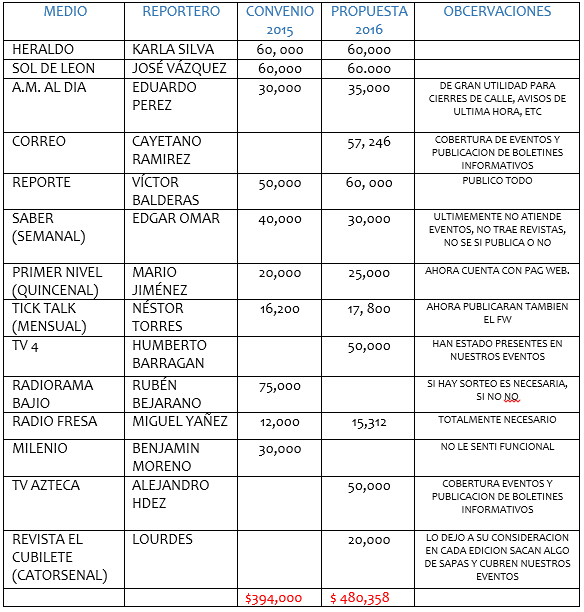 - - - - - - - - - - - - - -- - - - - - - - - - - - - - - -- - - - - - - - - - - - - - - - - - - - -- - - - - - - - - - - - - - - - 9. Asuntos Generales. - - - - - - - - - - - - - - - - - - -- - - - - - - - - - - - - - - - - - - - - - - - - - - - Una vez concluidos los temas dentro de la orden del día, el Ing. Rogelio Torres Presidente del Consejo, pregunta a los presentes que si se tiene algún tema o asunto que dar a conocer dentro de los asuntos generales, una vez que se determinó que no hay asuntos pendientes, se procede al cierre de la presente Sesión Ordinaria. - - - - - - - - - - - - - - - - - - 10. Clausura de la Sesión. - - - - - - - - - - - - - - - - - - - -  - - - - - - - - - - - - - - - - - -  - -- - - - -  No habiendo más puntos que tratar, éste Consejo Directivo en ejercicio de las competencias y facultades que le corresponden, determina y acuerda clausurar y cerrar la presente sesión siendo las 13:25hrs. del día de su fecha, ordenando se levante el acta correspondiente en el libro respectivo y previa aprobación se firme por los que en ella intervinieron para su debida constancia. - - - - - - - - - - - - - - - - - - - - - - - - - - - - - - - - - - - -- - - - - - - - - - - - - - - - - - - - - - - - - - - - - - - - - - - - - - - - - - - - - - - - - - - - - - - - - - - - - - - - - - - 